Miestny odbor Matice slovenskej  Okresná organizácia Únie žien Slovenskaa Mesto  Turčianske Teplice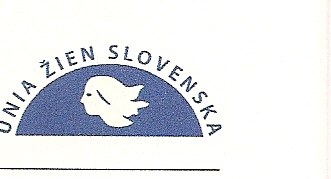 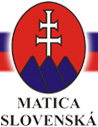 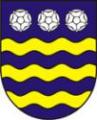 V programe účinkujú členovia MO MS a žiaci ZUŠ Turč. Teplice.Súčasťou programu bude aj vyhodnotenie literárno-výtvarnej súťaže MO MS na tému: Turčianska záhradka kto ti meno dal?Podujatie sa bude konať dňa 13. 12. 2017  v Kultúrnom dome v Turčianskych Tepliciach  od 11.00 hod.  Tešíme sa na stretnutie s Vami.                                                                                                              Výbor MO MSa  Okresná  organizácia ÚŽS